Ablaufplan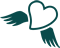 Sexualität und Liebe (90 min)Berichten Sie uns von Ihren Ergebnissen! Ihr Feedback ist uns wichtig! Zur bestmöglichen Optimierung unserer Seite freuen wir uns über Ihre Rückmeldungen, Anmerkungen und Wünsche.
feelok@bw-lv.de Einstieg in das Thema Sexualität, Liebe und Identität Nach dieser PräventionseinheitFand eine erste Auseinandersetzung mit dem männlichen bzw. weiblichen Körper stattHaben sich die Jugendlichen grundlegendes Wissen über erogene Zonen, Geschlechtsorgane, Körperpflege, Menstruation und die Pubertät angeeignetHaben die Jugendlichen eigene Lösungsstrategien entwickelt, um mit bestimmten Situationen umzugehenZielgruppe: ab ca. 13 JahrenInformationen zum Thema können Sie hier nachlesen: 
UhrzeitDauerBeschreibungMaterial Material Verdeckte Überraschung09:00 Uhr10 minMit dem Warm-Up Verdeckte Überraschung kommen die Jugendliche über Bilder und/oder Gegenstände zum Thema Sexualität miteinander ins Gespräch.Suchen Sie gruppenspezifisch eine Auswahl an Gegenständen, die mit dem Thema Sexualität und Liebe zu tun haben. 
Vorschläge für Gegenstände:Eine Sammlung verschiedener Warm-Up-Übungen finden Sie hier: feelok.de/warmupWarm-Up Verdeckte ÜberraschungRecherche – den eigenen Körper kennenlernen09:10 Uhr30 minDie Jugendlichen bearbeiten selbstständig eines der folgenden Arbeitsblätter:Der männliche Körper und die Lust - WORD - PDFDer weibliche Körper und die Lust - WORD - PDFZuerst in Einzelarbeit, anschließend besprechen Jungs und Mädchen getrennt voneinander das jeweilige Arbeitsblatt. Bei offenen Fragen können sich die Jugendlichen untereinander austauschen und Sie bei Bedarf hinzuziehen. Weitere Arbeitsblätter zum Thema Sexualität, Liebe und Identität finden Sie hier: feelok.de/+sexAB Der männliche Körper und die LustAB Der weibliche Körper und die LustDr. Sommer-Team	09:40 Uhr30 minAls Dr. Sommer-Team überlegen die Jugendlichen anhand von Fallbeispielen, wie der Umgang mit einer Situation wäre und entwickeln Lösungsstrategien: Methode Dr. Sommer-Team (BZgA)Weitere Transfermethoden finden Sie unter feelok.de/transferMethode Dr. Sommer-Team (BZgA)Fragenpool Dr. SommerModerationskartenStifte Ggf. echte Briefe aus der Bravo5-Finger-Methode10:10 Uhr10 minFür den Abschluss bietet sich die Fünf-Finger-Methode an, um eine umfassende Rückmeldung von den Jugendlichen zu bekommen. Eine Sammlung verschiedener Feedback- und Reflexionsübungen finden Sie hier: feelok.de/feedbackFünf-Finger-Methode AB Feedback-Hand (pro Person)StifteAnonymer Themenspeicher10:20 Uhr10 minMit dem anonymen Themenspeicher erhalten Sie eine umfassende Rückmeldung der Klasse und Anregungen für weiterführende Einheiten: Methode Anonymer ThemenspeicherEine Sammlung verschiedener Feedback- und Reflexions-Übungen finden Sie hier: feelok.de/feedbackMethode Anonymer Themen-speicherSchuhkarton als Themen-speicherZettel + Stift10:30 UhrEndeFollow-up: Themenspeicher aufgreifenIn einer nächsten Präventionseinheit können Sie die im Themenspeicher festgehaltenen Themen aufgreifen und auf die Wünsche und Interessen der Jugendlichen eingehen. Sollen Sie für die tiefgründigere Bearbeitung Unterstützung benötigen, empfehlen wir Ihnen, eine externe Fachperson mit hinzuzuziehen. Quelle:  BHS EHS Trier (2018): Methodenpool. 55 Beispielmethoden mit Kurzerläuterungen für unterschiedliche Bildungs- und Erziehungsbereiche in sozialpädagogischen Einrichtungen, BZgA (2017):  Sexualität und sexuell übertragbare Infektionen (STI). Praxisorientierte Methoden für die Arbeit mit Jugendlichen, https://www.liebesleben.de/fachkraefte/sexualaufklaerung-und-praeventionsarbeit/methodenfinder/methode/dr-sommer-team/, Christine Sattler, Landesmedienzentrum Baden-Württemberg: Feedback-Hand. Mit fünf Fingern zum Feedback Quelle:  BHS EHS Trier (2018): Methodenpool. 55 Beispielmethoden mit Kurzerläuterungen für unterschiedliche Bildungs- und Erziehungsbereiche in sozialpädagogischen Einrichtungen, BZgA (2017):  Sexualität und sexuell übertragbare Infektionen (STI). Praxisorientierte Methoden für die Arbeit mit Jugendlichen, https://www.liebesleben.de/fachkraefte/sexualaufklaerung-und-praeventionsarbeit/methodenfinder/methode/dr-sommer-team/, Christine Sattler, Landesmedienzentrum Baden-Württemberg: Feedback-Hand. Mit fünf Fingern zum Feedback Quelle:  BHS EHS Trier (2018): Methodenpool. 55 Beispielmethoden mit Kurzerläuterungen für unterschiedliche Bildungs- und Erziehungsbereiche in sozialpädagogischen Einrichtungen, BZgA (2017):  Sexualität und sexuell übertragbare Infektionen (STI). Praxisorientierte Methoden für die Arbeit mit Jugendlichen, https://www.liebesleben.de/fachkraefte/sexualaufklaerung-und-praeventionsarbeit/methodenfinder/methode/dr-sommer-team/, Christine Sattler, Landesmedienzentrum Baden-Württemberg: Feedback-Hand. Mit fünf Fingern zum Feedback Quelle:  BHS EHS Trier (2018): Methodenpool. 55 Beispielmethoden mit Kurzerläuterungen für unterschiedliche Bildungs- und Erziehungsbereiche in sozialpädagogischen Einrichtungen, BZgA (2017):  Sexualität und sexuell übertragbare Infektionen (STI). Praxisorientierte Methoden für die Arbeit mit Jugendlichen, https://www.liebesleben.de/fachkraefte/sexualaufklaerung-und-praeventionsarbeit/methodenfinder/methode/dr-sommer-team/, Christine Sattler, Landesmedienzentrum Baden-Württemberg: Feedback-Hand. Mit fünf Fingern zum Feedback Weitere Ablaufpläne auf feelok - Lehrpersonen und Multiplikator:innenwww.feel-ok.ch, www.feel-ok.at, www.feelok.deWeitere Ablaufpläne auf feelok - Lehrpersonen und Multiplikator:innenwww.feel-ok.ch, www.feel-ok.at, www.feelok.deWeitere Ablaufpläne auf feelok - Lehrpersonen und Multiplikator:innenwww.feel-ok.ch, www.feel-ok.at, www.feelok.deWeitere Ablaufpläne auf feelok - Lehrpersonen und Multiplikator:innenwww.feel-ok.ch, www.feel-ok.at, www.feelok.de